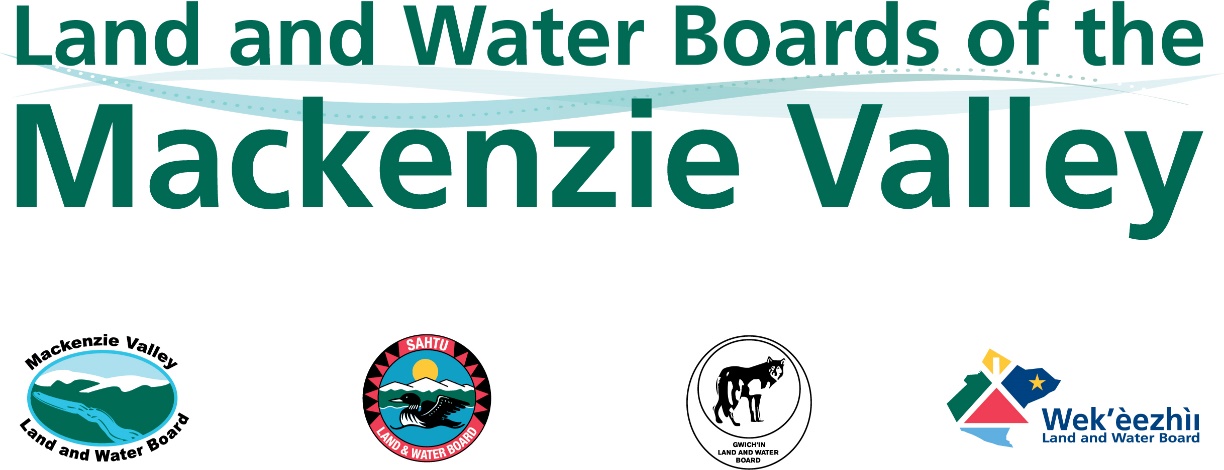 APPLICATION FOR LICENCE, AMENDMENT OF LICENCE, OR RENEWAL OF LICENCE IN FEDERAL AREASSubsection 6(1) and Schedule III of the Mackenzie Valley Federal Areas Waters RegulationsTo complete this form, please refer to the MVLWB Guide to the Water Licensing Process (Guide) and fill in the grey fields; attach additional pages, as necessary. Indicate N/A in the grey fields for Items or parts of Items that are not applicable. Review the following MVLWB guidance for formatting your Application Package:Document Submission StandardsStandard Outline for Management PlansNAME AND CONTACT INFORMATION – APPLICANTNAME AND CONTACT INFORMATION – APPLICANT’S HEAD OFFICE Include a Certificate of Corporate Registration from the Government of the Northwest Territories to your Application Package.LOCATION OF PROJECT Use the grey fields below to provide or reference the following information:Maps and Geographic Information System (GIS) Data: Include a map in your Application Package, identifying local geographic features, watercourses and water sources, project structures, and location(s) of any proposed waste deposits. Provide geographic coordinates (latitude and longitude) of project features, and the maximum and minimum project boundary in degrees, minutes, seconds, or decimal degrees. Include GIS data in your Application Package, if applicable. Refer to the MVLWB Guideline for Geographic Information Systems (GIS) Submission Standard for providing geographic information.DESCRIPTION OF PROJECT  Describe your proposed activities in the grey field provided below and contact Board staff to determine whether additional information will be required. For proposed amendments to authorized activities, specify: the nature of the amendment, the condition(s) to be amended, and the rationale for the amendment. TYPE OF UNDERTAKINGRefer to Schedule II of the Mackenzie Valley Federal Areas Waters Regulations. Use an “X” to indicate which one type of undertaking applies:WATER USE CRITERIARefer to Schedules IV to VIII of the Mackenzie Valley Federal Areas Waters Regulations. Use an “X” to indicate which criteria apply:PROPOSED QUANTITY OF WATER INVOLVED Describe the purpose of each proposed water use, name, and type (e.g., lake, river) of the water source, the location, and the quantity of water that would be used in the grey fields below. Add more rows as needed.For each water source identified in the table above, provide a comparison of total proposed water use to the available capacity. Add more rows as needed.PROPOSED WASTE MANAGEMENT METHODS Use the grey fields below to provide or reference the following information:Waste Management Plan: Include your Waste Management Plan in your Application Package, if applicable, or for small-scale activities, describe your proposed waste management activities in the grey fields provided below. A template for the Plan is available in the MVLWB Guidelines for Developing a Waste Management Plan. If waste is proposed to be disposed of off-site within the NWT, written confirmation (e.g., an email, letter, etc.) from the facility/facilities indicating they will accept the waste is required. Include it/these in your Application Package. Please note this information will be required by the Board prior to commencement of activities.Municipalities: Complete the relevant Operations and Maintenance Plans using the available Templates and include them in your Application Package. Please refer to Sections 4-8 of Environment and Climate Change Canada’s Solid Waste Management for Northern and Remote Communities: Planning and Technical Guidance Document. EQC and AEMP: For activities that involve the deposit of waste into water, provide proposed effluent quality criteria (EQC) in accordance with the MVLWB Water and Effluent Quality Management Policy and MVLWB/GNWT Guidelines for Effluent Mixing Zones. Please refer to the MVLWB/GNWT Guidelines for Effluent Mixing Zones when mixing zones are being considered. Please refer to the MVLWB/GNWT Guidelines for Aquatic Effects Monitoring Programs for more information regarding the development of AEMP programs.EXISTING WATER USERS AFFECTED BY THIS PROJECT Describe pre-Application engagement efforts with any existing water users and associated possible claims for water compensation or compensation agreements. Include the names and locations of existing water users (e.g., persons or organizations) in the grey fields below. An additional table should be added for each water user.POTENTIAL ENVIRONMENTAL IMPACTS OF THE PROJECT AND PROPOSED MITIGATIONSUsing the Impact-Mitigation Table below, or the more detailed Table in Appendix F of the Guide, identify all potential impacts and possible mitigations that are relevant to the proposed project, and indicate whether any of the mitigation measures have been developed as a result of input from affected parties. Applicants for type A water licences must use the detailed Table in the Guide; other applicants may choose either the Table below or the Table in the Guide. Possible potential impacts are listed below; however, these lists are not exhaustive and may not apply to all projects. All information provided should reflect the size, scale, and nature of the proposed project. Cumulative impacts and climate change must be considered. Attach additional pages if needed. Spill Contingency Plan: Include your Spill Contingency Plan in your Application Package, if applicable, or for small-scale activities, provide relevant details in the grey field provided below. An example of this Plan can be found in the INAC Guidelines for Spill Contingency Planning.NAME AND CONTACT INFORMATION – CONTRACTORS AND SUB-CONTRACTORSInclude relevant names, responsibilities, and contact information in the grey fields below. An additional table should be added for each contractor and sub-contractor.STUDIES UNDERTAKEN TO DATEIn the grey field below list any relevant studies that support the proposed activities and include them in your Application Package.PROPOSED PROJECT SCHEDULE AND TERMIndicate the proposed project start and completion dates, and the time of year the project activities are planned to occur. Describe any anticipated temporary closure(s) or seasonal shutdowns. Indicate the term requested.ADDITIONAL SUPPORTING INFORMATIONUse the grey field below to provide or reference the following information:Engagement: Conduct engagement, prepare an Engagement Record and Engagement Plan in accordance with the MVLWB Engagement Guidelines for Applicants and Holders of Water Licences and Land Use Permits, and include them in your Application Package. Templates are provided in the Guidelines. Please also refer to Information for Proponents on MVLWB’s Engagement Requirements. Eligibility: Contact federal, territorial, and Indigenous governments, and other parties to ensure all appropriate authorizations have been obtained or are in the process of being obtained. Obtain permission from the landowner(s), if necessary (e.g., obtain and reference licences of occupation, leases, access authorizations, etc.) and attach it/them to the Application. Land Use Plans: Contact the applicable Land Use Planning Board or the Tłįchǫ Government to discuss conformity with the relevant Land Use Plan(s). Include a Land Use Plan Conformity Table in your Application Package, demonstrating how the project meets the requirements of the Land Use Plan, if applicable. Traditional (Environmental) Knowledge (TEK/TK): Provision of TEK/TK is mandatory for Applications to the Sahtu Land and Water Board. Other applicants are strongly encouraged to include TEK/TK.Facilities: Include the supporting information required under subsection 6(2) of the Mackenzie Valley Federal Areas Waters Regulations if the project includes the following: dam(s); storage reservoir(s); watercourse crossing(s); camp(s) or lodge(s); use of water for industrial use or mining and milling; deposit of waste; or handling or storage of petroleum products or hazardous materials.  Closure and Reclamation: Describe your plans for closure and reclamation, including any temporary closures and seasonal shutdowns. Include your Closure and Reclamation Plan in your Application Package, or for small-scale activities, describe the proposed activities in the grey field provided below. Please also refer to the MVLWB/AANDC Guidelines for the Closure and Reclamation of Advanced Mineral Exploration and Mine Sites in the Northwest Territories and Environment and Climate Change Canada’s Solid Waste Management for Northern and Remote Communities: Planning and Technical Guidance Document.Closure Cost Estimate: Prepare a Closure Cost Estimate and include it in your Application Package. Applicants are encouraged to contact the Board, prior to applying, to determine which closure-cost- estimate template is most suited to the project activities being applied for. Guidance is provided in section 2.2 of the MVLWB/AANDC/GNWT Guidelines for Closure and Reclamation Cost Estimates for Mines. If your Application is submitted concurrently with a Land Use Permit Application, the estimate should include a breakdown of water- and land-related activities and liabilities.Financial Capacity: Provide information relating to your financial capacity, as outlined in in paragraph 72.03(5)(d) of the Mackenzie Valley Resource Management Act. Please note this information will be required by the Board prior to issuance.FEES Refer to the following guidance for assistance with determining relevant fees: Water Use Fee Policy; Water Use Fee Calculator; and Water Licence Application Fee, Water Use Fee, and Security Deposit Information.SIGNATUREPlease submit completed applications to the Regulatory Manager or Executive Director identified on the “Contact Us” pages of the respective Land and Water Board (www.mvlwb.com, www.wlwb.ca, www.slwb.com, www.glwb.com).Use an “X” to indicate which Board the Application is being made to:Mackenzie Valley Land and Water Board:Sahtu Land and Water Board:Use an “X” to indicate which Board the Application is being made to:Wek’èezhìi Land and Water Board:Gwich’in Land and Water Board:If applicable, provide the existing or current Water Licence number:Use an “X” to indicate if this Application is accompanied by another Application for a Water Licence in a non-federal area and/or a Land Use Permit.Use an “X” to indicate if this Application is accompanied by another Application for a Water Licence in a non-federal area and/or a Land Use Permit.Water Licence: Use an “X” to indicate if this Application is accompanied by another Application for a Water Licence in a non-federal area and/or a Land Use Permit.Use an “X” to indicate if this Application is accompanied by another Application for a Water Licence in a non-federal area and/or a Land Use Permit.Land Use Permit: Applicant’s Name: Position:Mailing Address:Community:Telephone:Prov/Terr:Email:Postal Code: Other:Use an “X” to indicate if this information is the same as Item 1 above:Use an “X” to indicate if this information is the same as Item 1 above:Use an “X” to indicate if this information is the same as Item 1 above:Use an “X” to indicate if this information is the same as Item 1 above:Name:Position: Mailing Address: Community:Telephone:Prov/Terr:Email:Postal Code:Other:Minimum latitude:Maximum latitude:Minimum longitude:Maximum longitude:NTS Map Sheet No.: Provide the map sheet number:Land Types: Use an “X” to indicate the type(s) of land on which the activities are proposed:Land Types: Use an “X” to indicate the type(s) of land on which the activities are proposed:Land Types: Use an “X” to indicate the type(s) of land on which the activities are proposed:Land Types: Use an “X” to indicate the type(s) of land on which the activities are proposed:Land Types: Use an “X” to indicate the type(s) of land on which the activities are proposed:Land Types: Use an “X” to indicate the type(s) of land on which the activities are proposed:Land Types: Use an “X” to indicate the type(s) of land on which the activities are proposed:Land Types: Use an “X” to indicate the type(s) of land on which the activities are proposed:Free Hold/Private:Commissioner’s/Territorial Lands:Federal Land:Municipal Land:1Industrial2Mining and milling3Municipal4Power5Agriculture6Conservation7Recreation8Miscellaneous(describe): Type BType ATo obtain waterTo cross a watercourseTo modify the bed or bank of a watercourseFlood controlTo divert waterTo alter the flow of, or store, waterOther(describe): Purpose ofWater UseName and Type of Water SourceLocationGeographic CoordinatesGeographic CoordinatesProposed Water Use Volume/Rate, including unitsPurpose ofWater UseName and Type of Water SourceLocationLatitudeLongitudeProposed Water Use Volume/Rate, including unitsWater SourceCapacity of Water Source, including unitsOther Users of theWater SourceComparison of Total Proposed Water Use to Available CapacityName: Community:Province/Territory:Describe Engagement Completed:Potential ImpactsUse an “X” to indicate which applyXPotential Project Impacts and Proposed MitigationsDescribe the potential impact(s) and the proposed measure(s) to reduce each of these impacts.Potential Project Impacts and Proposed MitigationsDescribe the potential impact(s) and the proposed measure(s) to reduce each of these impacts.Potential Project Impacts and Proposed MitigationsDescribe the potential impact(s) and the proposed measure(s) to reduce each of these impacts.ABIOTIC COMPONENTSABIOTIC COMPONENTSABIOTIC COMPONENTSABIOTIC COMPONENTSABIOTIC COMPONENTSLandLandLandLandLandSoil contaminationSoil compactionDestabilization/erosionChange in soil structureInability to support vegetationOtherWaterWaterWaterWaterWaterGroundwaterGroundwaterGroundwaterGroundwaterGroundwaterWater table alterationInfiltration changesChanges in water qualityTemperature changesOtherPermafrostPermafrostPermafrostPermafrostPermafrostLoss or change in extentChanges in seasonal fluctuationsChange in persistenceOtherSurface WaterSurface WaterSurface WaterSurface WaterSurface WaterWater flow or level changes (permanent, temporary, seasonal)Drainage pattern changesTemperature changesChanges in water quality Wetland impairmentChanges to aquatic habitat (see Biotic section below) OtherAirAirAirAirAirChanges in air qualityHarm to living thingsIncreased greenhouse gasesOtherBIOTIC COMPONENTSBIOTIC COMPONENTSBIOTIC COMPONENTSBIOTIC COMPONENTSBIOTIC COMPONENTSVegetationVegetationVegetationVegetationVegetationDirect loss of vegetation Loss of Species at Risk or may-be-at-risk plants Change in species compositionIntroduction of non-native (invasive) speciesEffects on plant health (dust, metals, toxins)Increased risk of fireCompaction of vegetation OtherTerrestrial Wildlife HabitatTerrestrial Wildlife HabitatTerrestrial Wildlife HabitatTerrestrial Wildlife HabitatTerrestrial Wildlife HabitatDirect loss or removal of habitat, dens, or nestsLoss or removal of keystone species and/or Species at Risk habitatFragmentation of wildlife corridorDirect injury or mortality Disturbances to key lifecycle stages: breeding, feeding, nesting, staging Effects on population abundanceChange in species diversityEffects on wildlife health (toxins, metals, etc.)Changes to migratory movement patternsChanges to predator-prey relationshipsHuman-wildlife conflictsOtherAquatic HabitatAquatic HabitatAquatic HabitatAquatic HabitatAquatic HabitatBreeding disturbancesChange in species diversityEffects on health (toxins, metals, sediment, etc.)Changes to migratory movement patternsChanges to predator-prey relationshipsEffects on population abundanceChange in species diversityOtherCULTURAL COMPONENTSCULTURAL COMPONENTSCULTURAL COMPONENTSCULTURAL COMPONENTSCULTURAL COMPONENTSWildlife HarvestingWildlife HarvestingWildlife HarvestingWildlife HarvestingWildlife HarvestingLoss or reduction in game species populationsEffects on traditional land use, subsistence, and harvesting rightsOtherCultural Integrity and Heritage ResourcesCultural Integrity and Heritage ResourcesCultural Integrity and Heritage ResourcesCultural Integrity and Heritage ResourcesCultural Integrity and Heritage ResourcesChange to or loss of cultural integrity Change to or loss of traditional lifestyle Change to or loss of heritage resource OtherSocial and Economic Well-beingSocial and Economic Well-beingSocial and Economic Well-beingSocial and Economic Well-beingSocial and Economic Well-beingIncreased human health hazard and risk Economic opportunities or losses (employment, training)Change in ecological, cultural, social, or economic values identified for protection in approved Land Use Plans Impairment of the recreational or traditional uses of the land or water  Impairment of the aesthetic quality of the land or waterChanges to the use of the area by other non-Indigenous people (e.g. trappers, outfitters, residents, hunters, forest harvesters, other authorized projects)OtherName: Responsibilities: Company Name:Mailing Address:Community:Telephone:Prov/Terr:Email:Postal Code: Other:Start Date:Completion Date:Term of Licence Requested:Type of FeeAmount ($)Application fee:$30.00Water use fee deposit:$Total Fees:$Applicant’s Name (print)orCompany NamePosition (print)SignatureDate